T.CARDAHAN VALİLİĞİŞEHİT ER İNAN AKÇAM İLKOKULU MÜDÜRLÜĞÜ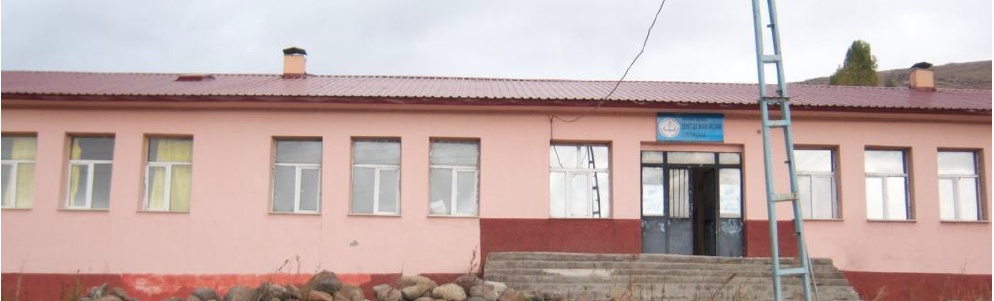 ŞEHİT ER İNAN AKÇAM İLKOKULU2019-2023 STRATEJİK PLANI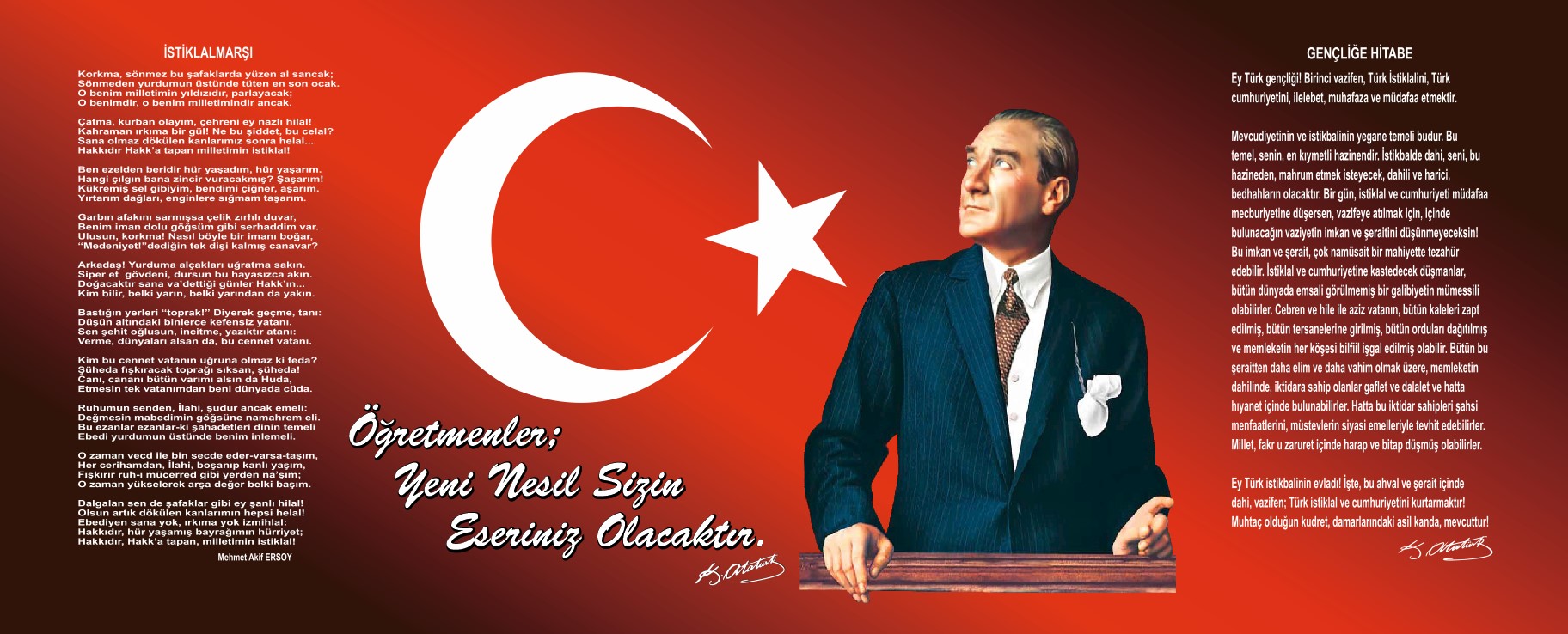 SunuşÇok hızlı gelişen, değişen teknolojilerle bilginin değişim süreci de hızla değişmiş ve başarı için sistemli  ve  planlı  bir  çalışmayı  kaçınılmaz  kılmıştır.  Sürekli  değişen  ve  gelişen  ortamlarda  çağın gerekleri  ile  uyumlu  bir  eğitim  öğretim  anlayışını  sistematik  bir  şekilde  devam  ettirebilmemiz, belirlediğimiz stratejileri en etkin şekilde uygulayabilmemiz ile mümkün olacaktır. Başarılı olmak da iyi bir planlama ve bu planın etkin bir şekilde uygulanmasına bağlıdır. Okullar,  değişen  dünyanın  dinamiklerini  yeni  kuşaklarla  buluşturmada  ve  geleceğin  etkili bireylerinin  yetiştirilmesinde  en  önemli  işleve  sahip  olan  kurumlardır. Kapsamlı  ve  özgün  bir çalışmanın sonucu  hazırlanan Stratejik Plan  okulumuzun çağa uyumu  ve  gelişimi açısından tespit edilen ve ulaşılması gereken hedeflerin yönünü doğrultusunu ve tercihlerini kapsamaktadır. Okulların bu  işlevlerini  gerçekleştirmesini  sağlamada,  etkili  bir  planlamanın  yanı  sıra  planların gerçekleştirilmesini  sağlayacak  örgütsel  kültüre  sahip  donanımlı  çalışanlara gereksinim duyulmaktadır. Okulun  vizyon  ve amaçlarının  istenilen düzeyde gerçekleşmesi,  okulun  etkililiğini artırmaktadır.  Okullar  bilginin  paylaşılmasının  yanı  sıra,  birlikte  sorun  çözme  becerilerine  sahip donanımlı bireyleri buluşturan ve  geleceğin  liderlerini  yetiştirerek,  geleceğin  lider ülkesinin  insan kaynakları gereksinimlerini karşılayan kurumlar olmak zorundadırlar. Stratejik planlama, kurumların geleceği  doğru  planlamalarına  ve  bugünü  görmelerine  olanak  sağlayan  çok  önemli  bir  süreçtir. Şehit Er İnan Akçam İlkokulu, eğitim-öğretim kadrosuyla, geleceği planlamanın öneminin farkında olan bir kurum olma yolunda hızla ilerlemektedir. Amaç daha kaliteli bir eğitim olunca, okulumuzun tüm çalışanları bu amacı gerçekleştirmenin sorumluluğunu almadaki istekliliklerini açık yüreklilikle dile  getirmektedirler . Belirlenen  stratejik  amaçlar  doğrultusunda  hedefler  güncellenmiş  ve okulumuzun 2019-2023 yıllarına ait stratejik plânı hazırlanmıştır. Bu planlama; 5018 sayılı Kamu Mali Yönetimi ve Kontrol Kanunu gereği, Kamu kurumlarında stratejik planlamanın yapılması gerekliliği esasına dayanarak hazırlanmıştır.   Okulumuza ait bu planın hazırlanmasında  her  türlü  özveriyi  gösteren  ve  sürecin  tamamlanmasına  katkıda  bulunan idarecilerimize, stratejik planlama ekiplerimize teşekkür ediyor, bu plânın başarıyla uygulanması ile okulumuzun başarısının daha da artacağına inanıyor, tüm personelimize başarılar diliyorumMEHMET TOPRAKOkul MüdürüİçindekilerSunuş	3İçindekiler	4BÖLÜM I: GİRİŞ ve PLAN HAZIRLIK SÜRECİ	5BÖLÜM II: DURUM ANALİZİ	6Okulun Kısa Tanıtımı *	6Okulun Mevcut Durumu: Temel İstatistikler	7PAYDAŞANALİZİ                                      ...................................................................................................................................................................10GZFT (Güçlü, Zayıf, Fırsat, Tehdit) analizi…………………………………………………………………………………………………12gelişim ve sorun alanları  …………………………………………………………………………………………………………………….14bölüm III : misyon Vizyon temel değerler  …………………………………………………………… ………………………..….16misyonumuz……………………………………………………………………………………………………………………………………...16vizyonumuz ……………………………………………………………………………………………………………………………….……..16temel değerlerimiz …………………………………………………………………………………………………………………………….16bölüm IV : amaç ve eylemler ……………………………………………………………………………………………………...…….17tema I : eğitim ve öğretime erişim ………………………………………………………………………………………………………………..18tema II : eğitim ve öğretimde kalitenin arttırılması………………………………………………………………………………………….20tema III: kurumsal kapasite……………….……………………………………………………………………………………………………..23BÖLÜM V MALİYETLENDİRME………………………………………………………………………………………………………………28BÖLÜM I: GİRİŞ ve PLAN HAZIRLIK SÜRECİ2019-2023 dönemi stratejik plan hazırlanması süreci Üst Kurul ve Stratejik Plan Ekibinin oluşturulması ile başlamıştır. Ekip tarafından oluşturulan çalışma takvimi kapsamında ilk aşamada durum analizi çalışmaları yapılmış ve durum analizi aşamasında paydaşlarımızın plan sürecine aktif katılımını sağlamak üzere paydaş anketi, toplantı ve görüşmeler yapılmıştır.Durum analizinin ardından geleceğe yönelim bölümüne geçilerek okulumuzun amaç, hedef, gösterge ve eylemleri belirlenmiştir. Çalışmaları yürüten ekip ve kurul bilgileri altta verilmiştir.STRATEJİK PLAN ÜST KURULUBÖLÜM II:DURUM ANALİZİDurum analizi bölümünde okulumuzun mevcut durumu ortaya konularak neredeyiz sorusuna yanıt bulunmaya çalışılmıştır. Bu kapsamda okulumuzun kısa tanıtımı, okul künyesi ve temel istatistikleri, paydaş analizi ve görüşleri ile okulumuzun Güçlü Zayıf Fırsat ve Tehditlerinin (GZFT) ele alındığı analize yer verilmiştir.Okulun Kısa Tanıtımı*Okulumuz 1947 Bağdeşen Köyünde ilkokul kademesi 6000 m2 lik bir alana devlet tarafından başlatılmış olup 1947-1948 eğitim öğretim yılında hizmete açılmıştır. 1997 yılında ikinci bina yapılarak ortaokul olarak hizmete girmiştir.Okulumuz tek katlı 4 ilkokul sınıfı bir anasınıfı olmak üzere 5 dersliklidir. Okulumuzda eğitim öğretim faaliyetleri öğretmen öğrenci veli işbirliğinde öğrenci merkezli olarak yürütülmektedir.Okulumuz 2015 yılında eTwinning projesi kapsamında Avrupa Kalite Etiketi almış olup bunun dışında da spor yarışmalarında çeşitli branşlarda ödüller ve kupalar kazanmıştır.Okulun Mevcut Durumu: Temel İstatistiklerOkul KünyesiOkulumuzun temel girdilerine ilişkin bilgiler altta yer alan okul künyesine ilişkin tabloda yer almaktadır.Temel Bilgiler Tablosu- Okul KünyesiÇalışan BilgileriOkulumuzun çalışanlarına ilişkin bilgiler altta yer alan tabloda belirtilmiştir.Çalışan Bilgileri Tablosu*Okulumuz Bina ve Alanları	Okulumuzun binası ile açık ve kapalı alanlarına ilişkin temel bilgiler altta yer almaktadır.Okul Yerleşkesine İlişkin Bilgiler Sınıf ve Öğrenci Bilgileri	Okulumuzda yer alan sınıfların öğrenci sayıları alttaki tabloda verilmiştir.*Sınıf sayısına göre istenildiği kadar satır eklenebilirDonanım ve Teknolojik KaynaklarımızTeknolojik kaynaklar başta olmak üzere okulumuzda bulunan çalışır durumdaki donanım malzemesine ilişkin bilgiye alttaki tabloda yer verilmiştir.Teknolojik Kaynaklar TablosuGelir ve Gider BilgisiOkulumuzun genel bütçe ödenekleri, okul aile birliği gelirleri ve diğer katkılarda dâhil olmak üzere gelir ve giderlerine ilişkin son iki yıl gerçekleşme bilgileri alttaki tabloda verilmiştir.PAYDAŞ ANALİZİKurumumuzun temel paydaşları öğrenci, veli ve öğretmen olmakla birlikte eğitimin dışsal etkisi nedeniyle okul çevresinde etkileşim içinde olunan geniş bir paydaş kitlesi bulunmaktadır. Paydaşlarımızın görüşleri anket, toplantı, dilek ve istek kutuları, elektronik ortamda iletilen önerilerde dâhil olmak üzere çeşitli yöntemlerle sürekli olarak alınmaktadır.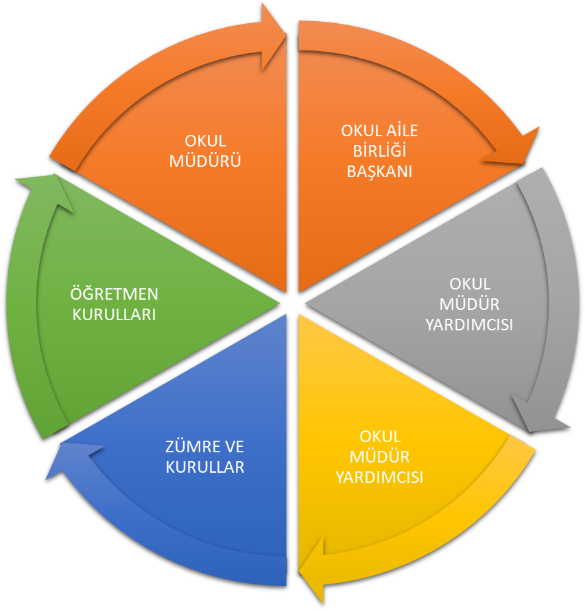 Paydaş anketlerine ilişkin ortaya çıkan temel sonuçlara altta yer verilmiştir: Öğrenci Anketi Sonuçları:Öğrencilerimizin okulda muhatap bulabilme, yönetici ve öğretmenlerle iletişimkurabilme, kendilerine güler yüz gösterilmesi, veliye rehberlik ile bilgilendirmenin zamanında yapılmasına olumlu görüş bildirenlerin ortalaması % 80’dir.Öğrencilerimizin okulumuzda yönetici, öğretmen ve diğer çalışanlarla sağlıklı iletişim kurabilmede memnuniyetlerinin % 86 olduğu görülmüştür.Öğrencilerimizin, dilek ve şikayetlerini % 95 oranında iletebildiklerini ve görüşlerinin değerlendirildiğini düşünmektedirler.Öğrencilerimizin yönetici, öğretmen ve diğer çalışanlara güveni %90’dır.Öğrencilerimizin rehberlik ve yönlendirme ile kişisel anlamdaki sorunlarına yardım ve destek bulmada % 85’lik oranda memnuniyet belirttikleri görülmektedir.Öğrencilerimizin okulumuzu %80 oranında güvenli bulmaktadırlarÖğrencilerimizin %82’i okulda kararlar alınırken kendi görüşlerinin de dikkatealındığını düşünmektedir.Öğretmen Anketi Sonuçları:Öğretmenlerimizin  çeşitli anketler doğrultusunda okulumuz hakkındaki görüşlerinin çoğunlukla olumlu olduğu görülmüştür.Veli Anketi Sonuçları:          Velilerimizin  çeşitli anketler doğrultusunda okulumuz hakkındaki görüşlerinin çoğunlukla olumlu olduğu görülmüştür.GZFT (Güçlü, Zayıf, Fırsat, Tehdit) Analizi*Okulumuzun temel istatistiklerinde verilen okul künyesi, çalışan bilgileri, bina bilgileri, teknolojik kaynak bilgileri ve gelir gider bilgileri ile paydaş anketleri sonucunda ortaya çıkan sorun ve gelişime açık alanlar iç ve dış faktör olarak değerlendirilerek GZFT tablosunda belirtilmiştir. Dolayısıyla olguyu belirten istatistikler ile algıyı ölçen anketlerden çıkan sonuçlar tek bir analizde birleştirilmiştir.Kurumun güçlü ve zayıf yönleri donanım, malzeme, çalışan, iş yapma becerisi, kurumsal iletişim gibi çok çeşitli alanlarda kendisinden kaynaklı olan güçlülükleri ve zayıflıkları ifade etmektedir ve ayrımda temel olarak okul müdürü/müdürlüğü kapsamından bakılarak iç faktör ve dış faktör ayrımı yapılmıştır. İçsel Faktörler*Güçlü YönlerZayıf YönlerDışsal FaktörlerFırsatlarTehditlerGelişim ve Sorun AlanlarıGelişim ve sorun alanları analizi ile GZFT analizi sonucunda ortaya çıkan sonuçların planın geleceğe yönelim bölümü ile ilişkilendirilmesi ve buradan hareketle hedef, gösterge ve eylemlerin belirlenmesi sağlanmaktadır. Gelişim ve sorun alanları ayrımında eğitim ve öğretim faaliyetlerine ilişkin üç temel tema olan Eğitime Erişim, Eğitimde Kalite ve kurumsal Kapasite kullanılmıştır. Eğitime erişim, öğrencinin eğitim faaliyetine erişmesi ve tamamlamasına ilişkin süreçleri; Eğitimde kalite, öğrencinin akademik başarısı, sosyal ve bilişsel gelişimi ve istihdamı da dâhil olmak üzere eğitim ve öğretim sürecinin hayata hazırlama evresini; Kurumsal kapasite ise kurumsal yapı, kurum kültürü, donanım, bina gibi eğitim ve öğretim sürecine destek mahiyetinde olan kapasiteyi belirtmektedir.Gelişim ve sorun alanlarına ilişkin GZFT analizinden yola çıkılarak saptamalar yapılırken yukarıdaki tabloda yer alan ayrımda belirtilen temel sorun alanlarına dikkat edilmesi gerekmektedir.Gelişim ve Sorun AlanlarımızBÖLÜM III: MİSYON, VİZYON VE TEMEL DEĞERLEROkul Müdürlüğümüzün Misyon, vizyon, temel ilke ve değerlerinin oluşturulması kapsamında öğretmenlerimiz, öğrencilerimiz, velilerimiz, çalışanlarımız ve diğer paydaşlarımızdan alınan görüşler, sonucunda stratejik plan hazırlama ekibi tarafından oluşturulan Misyon, Vizyon, Temel Değerler; Okulumuz üst kurulana sunulmuş ve üst kurul tarafından onaylanmıştır.MİSYONUMUZ*      Milli Eğitimin Temel amaçları doğrultusunda ; bir üst öğrenime hazır, ülkesini seven ve koruyan, iyi ahlaklı kararlı, istekli bireyleri ülkemize kazandırmak, onların sosyal, kültürel, ekonomik ihtiyaçlarını karşılayan bir okul olmaktır.VİZYONUMUZ*21. yüzyıla yakışır şekilde fiziki ve teknolojik alt yapısını tamamlamış, öğrencilerin davranış, akademik bilgi, beceri ve başarısı bakımından en iyi okul olmaktır.TEMEL DEĞERLERİMİZ*1) Ahlak 2) Özveri 3) Özgüven4) Karşılıklı Saygı5) Karşılıklı GüvenBÖLÜM IV: AMAÇ, HEDEF VE EYLEMLERÖğrencilerimizi; sorgulayan, doğru bilgiye hızlı bir şekilde kendi ulaşabilen ve bilgiyi bağımsız olarak aklının süzgecinden geçirerek özümseyen bireyler olarak yetiştirmek,Öğrencilerimizin birey olarak sorumluluk almalarına ve problem çözme becerisi kazanmalarına katkıda bulunmak,Öğrencilerimizin kendilerine ve diğer bireylere saygı duyan, sosyal hizmet duygusu gelişmiş, zamanını iyi kullanan, duygularını rahatça aktarabilen, bedensel ve ruhsal yönden sağlıklı olmanın önemini kavramış bireyler olarak yetişmelerini sağlamak,Öğrencilerimizin teknolojiyi özümsemelerini sağlamak, eğitim ve iş yaşamında teknolojiyle iç içe olmanın artılarından yararlanabilmelerine olanak tanımak,Öğrencilerimizi ulusal ve uluslararası sorunlar üzerinde düşünmeye, irdelemeye ve çözüm önerileri üretebilmeye yönlendirmek,Öğrencilerimizin akademik yaşamlarında ilgi, yetenek ve gereksinimlerine uygun seçimler yapmalarına yardımcı olmak,Her alanda yetkin ve kendine güvenen, çok boyutlu düşünce yeteneğiyle donanmış, toplumsal sorumluluk bilincine sahip bireyler yetiştirmek,Eğitim ve öğretime yaklaşımımızı ‘öğrenci merkezli’ bir anlayışla, her bireyin farklı olduğunu kabul ederek belirlemektir.TEMA I: EĞİTİM VE ÖĞRETİME ERİŞİMEğitim ve öğretime erişim okullaşma ve okul terki, devam ve devamsızlık, okula uyum ve oryantasyon, özel eğitime ihtiyaç duyan bireylerin eğitime erişimi, yabancı öğrencilerin eğitime erişimi ve hayat boyu öğrenme kapsamında yürütülen faaliyetlerin ele alındığı temadır.Stratejik Amaç 1:  Kayıt bölgemizde yer alan ilkokul kademesindeki çocukların okullaşma oranlarını artıran, okula uyum ve devamsızlık sorunlarını gideren etkin bir eğitim ve öğretime erişim süreci hâkim kılınacaktır.Stratejik Hedef 1.1: Kayıt bölgemizde yer alan ilkokul öğrencilerinin okullaşma oranları artırılacak,  uyum ve devamsızlık sorunları giderilecektirEylemlerTEMA II: EĞİTİM VE ÖĞRETİMDE KALİTENİN ARTIRILMASIEğitim ve öğretimde kalitenin artırılması başlığı esas olarak eğitim ve öğretim faaliyetinin hayata hazırlama işlevinde yapılacak çalışmaları kapsamaktadır. Bu tema altında akademik başarı, sınav kaygıları, sınıfta kalma, ders başarıları ve kazanımları, disiplin sorunları, öğrencilerin bilimsel, sanatsal, kültürel ve sportif faaliyetleri ile istihdam ve meslek edindirmeye yönelik rehberlik ve diğer mesleki faaliyetler yer almaktadır. Stratejik Amaç 2:    Eğitim ve öğretimde kalite artırılarak öğrencilerimizin bilişsel, duygusal ve fiziksel olarak çok boyutlu gelişimi sağlanacaktır.Stratejik Hedef 2.1:Öğrenme kazanımlarını takip eden ve velileri de sürece dâhil eden bir yönetim anlayışı ile öğrencilerimizin akademik başarıları artırılacak ve öğrencilerimize iyi bir vatandaş olmaları için gerekli temel bilgi, beceri, davranış ve alışkanlıklar kazandırılacaktır.Performans GöstergeleriStratejik Hedef :  Öğrenme kazanımlarını takip eden ve velileri de sürece dâhil eden bir yönetim anlayışı ile öğrencilerimizin akademik başarıları ve sosyal faaliyetlere yetenekleri doğrultusunda etkin katılımı artırılacaktır.Performans GöstergeleriEylemlerTEMA III: KURUMSAL KAPASİTEStratejik Amaç 3:Okulumuzun beşeri, mali, fiziki ve teknolojik unsurları ile yönetim ve organizasyonu, eğitim ve öğretimin niteliğini ve eğitime erişimi yükseltecek biçimde geliştirilecektir.Stratejik Hedef 3.1:Okulumuz personelinin mesleki yeterlilikleri ile iş doyumu ve motivasyonları artırılacaktır.Performans GöstergeleriÖğretmen başına düşen öğrenci sayısıMesleki gelişim faaliyetlerine katılan personel oranıLisansüstü eğitim sahibi personel oranıBilimsel ve sanatsal etkinliklere katılan personel oranı Öğretmen memnuniyet oranı        Performans Göstergeleri        EylemlerStratejik Hedef 3.2: Okulumuzun mali ve fiziksel altyapısı eğitim ve öğretim faaliyetlerinden beklenen sonuçların elde edilmesini temine edecek biçimde sürdürülebilirlik ve verimlilik esasına göre geliştirilecektir.Performans göstergeleri Kütüphanede yer alan kitap sayısıŞube başına düşen öğrenci sayısıUlusal ve uluslararası projelerden alınan mali destekBakım ve onarım ihtiyaçlarının giderilme oranıDonatım ihtiyaçlarının giderilme oranıEylemlerStratejik Hedef 3.3: Okulumuzun yönetsel süreçleri, etkin bir izleme ve değerlendirme sistemiyle desteklenen, katılımcı, şeffaf ve hesap verebilir biçimde geliştirilecektir.Performans göstergeleriVeli toplantılarına katılım oranıOkul internet sayfasının görüntülenme sayısıPaydaşların karar alma süreçlerine katılımı için gerçekleştirilen faaliyet sayısıVeli memnuniyet oranıEylemlerV. BÖLÜM:MALİYETLENDİRME2019-2023 Stratejik Planı Faaliyet/Proje Maliyetlendirme TablosuVI. BÖLÜM:İZLEME VE DEĞERLENDİRMEOkulumuz Stratejik Planı izleme ve değerlendirme çalışmalarında 5 yıllık Stratejik Planın izlenmesi ve 1 yıllık gelişim planın izlenmesi olarak ikili bir ayrıma gidilecektir. Stratejik planın izlenmesinde 6 aylık dönemlerde izleme yapılacak denetim birimleri, il ve ilçe millî eğitim müdürlüğü ve Bakanlık denetim ve kontrollerine hazır halde tutulacaktır.Yıllık planın uygulanmasında yürütme ekipleri ve eylem sorumlularıyla aylık ilerleme toplantıları yapılacaktır. Toplantıda bir önceki ayda yapılanlar ve bir sonraki ayda yapılacaklar görüşülüp karara bağlanacaktır.  Hazırlayan                                                                                                OnaylayanALİ TOPÇAM                                                                                MEHMET TOPRAKOkul müdür Yardımcısı                                                                        Okul MüdürüÜst Kurul BilgileriÜst Kurul BilgileriEkip BilgileriEkip BilgileriAdı SoyadıUnvanıAdı SoyadıUnvanıMEHMET TOPRAKOKUL MÜDÜRÜSEVGİ KÖSEÖĞRETMENALİ TOPÇAMOKUL MÜDÜR YARDIMCISISELİN PEHLEVAN SEVENÖĞRETMENSELİN PEHLEVAN SEVENÖĞRETMENBÜŞRA BİLGİN DURANÖĞRETMENİli:   Ardahanİli:   Ardahanİli:   Ardahanİli:   Ardahanİli:   Ardahanİlçesi:Merkezİlçesi:Merkezİlçesi:Merkezİlçesi:MerkezTelefon Numarası: 04782291152047822911520478229115204782291152Faks Numarası:Faks Numarası:0478229115204782291152e- Posta Adresi:976569@meb.k12.tr976569@meb.k12.tr976569@meb.k12.tr976569@meb.k12.trWeb sayfası adresi:Web sayfası adresi:http://inanakcamilkokulu.meb.k12.trhttp://inanakcamilkokulu.meb.k12.trKurum Kodu:976569976569976569976569Öğretim Şekli:Öğretim Şekli:Tam gün    (Tam Gün/İkili Eğitim)Tam gün    (Tam Gün/İkili Eğitim)Okulun Hizmete Giriş Tarihi : Okulun Hizmete Giriş Tarihi : Okulun Hizmete Giriş Tarihi : Okulun Hizmete Giriş Tarihi : Okulun Hizmete Giriş Tarihi : Toplam Çalışan SayısıToplam Çalışan Sayısı55Öğrenci Sayısı:KızKız3939Öğretmen SayısıKadın44Öğrenci Sayısı:ErkekErkek2929Öğretmen SayısıErkek11Öğrenci Sayısı:ToplamToplam6868Öğretmen SayısıToplam55Derslik Başına Düşen Öğrenci SayısıDerslik Başına Düşen Öğrenci Sayısı:13:13Şube Başına Düşen Öğrenci SayısıŞube Başına Düşen Öğrenci SayısıŞube Başına Düşen Öğrenci SayısıŞube Başına Düşen Öğrenci Sayısı:13Öğretmen Başına Düşen Öğrenci SayısıÖğretmen Başına Düşen Öğrenci Sayısı:13:13Şube Başına 30’dan Fazla Öğrencisi Olan Şube SayısıŞube Başına 30’dan Fazla Öğrencisi Olan Şube SayısıŞube Başına 30’dan Fazla Öğrencisi Olan Şube SayısıŞube Başına 30’dan Fazla Öğrencisi Olan Şube Sayısı:0Unvan*ErkekKadınToplamOkul Müdürü ve Müdür Yardımcısı202Sınıf Öğretmeni134Anasınıfı  Öğretmeni011Toplam Çalışan Sayıları347Okul Bölümleri*Okul Bölümleri*Özel AlanlarYokOkul Kat Sayısı1Çok Amaçlı SalonxDerslik Sayısı5Çok Amaçlı SahaxDerslik Alanları (m2)45KütüphanexKullanılan Derslik Sayısı5Fen LaboratuvarıxŞube Sayısı5Bilgisayar Laboratuvarıxİdari Odaların Alanı (m2)20İş AtölyesixÖğretmenler Odası (m2)16Beceri AtölyesixSINIFIKızErkekToplamAnasınıfı 881618311296153671348513Akıllı Tahta Sayısı0TV Sayısı0Masaüstü Bilgisayar Sayısı0Yazıcı Sayısı1Taşınabilir Bilgisayar Sayısı0Fotokopi Makinası Sayısı1Projeksiyon Sayısı1İnternet Bağlantı HızıYıllarGelir MiktarıGider Miktarı201600201700Öğrenciler1.Öğrenci sayılarının sınıflara dengeli dağılımı2.Öğrencilerin olumlu çabalarıÇalışanlar1.Güçlü genç ve dinamik öğretmen kadrosu2.Birbiriyle uyumlu çalışma kültürü3.Öğretmen ve yönetici uyumu Veliler1.Öğretmen veli öğrenci ilişkisinin yüksek olması2.Velilerin eğitime olan ilgisiBina ve Yerleşke1.Tek katlı olmasının fiziki rahatlığı2.Okulun fiziki durumunun gayet iyi durumda olması3.Okulun köyün tam içinde olması nedeniyle ulaşımın rahat ve kolay olması,4.Okulumuzun hemen yanında sağlık evi bulunması5.Okulumuzun bahçesinin yeterince büyük ve geniş olmasıDonanım1.Güvenlik kameralarının bulunması2.Projeksiyon aletinin varlığı Bütçe1.Okul bütçemiz bulunmamaktadır.Yönetim Süreçleri1. Yönetim kadrosunun kadrolu yöneticilerden oluşması2. Şeffaf, paylaşımcı, değişime açık bir yönetim anlayışının bulunması3.Komisyonların etkin çalışması4.Yeniliklerin okul yönetimi ve öğretmenler tarafından takip edilerek uygulanmasıİletişim Süreçleri1. Dış paydaşlara yakın bir konumda bulunması 2. Okulun diğer okul ve kurumlarla işbirliği içinde olması3.Okul yönetici ve öğretmenlerinin ihtiyaç duyduğunda İl Milli Eğitim Müdürlüğü yöneticilerine ulaşabilmesi4.Okul Aile Birliğinin iş birliğine açık olmasıvb1.Okulumuzda temizliğe ve düzene dikkat edilmesi Öğrenciler1.Öğrenciler arası sosyal - kültürel ve sosyal-ekonomik farklılıklar2.Teknolojik aletlere bağımlılığın artışı3. Öğrencilerin teknolojiye ulaşımının zorluğuÇalışanlar1. Nöbetçi Öğretmenlerin teneffüs saatlerinin olmaması2.Bireysel performansların takdir ve ödüllendirmelerinin yeterince yapılamamasıVeliler1.Velilerin okul ve eğitim öğretime yönelik olumsuz tutumları2.Çevrenin ve ailelerin okuldan yüksek beklentileriBina ve Yerleşke1.Okulumuzda spor salonu ve beceri atölyelerinin bulunmaması2. Okulumuzun eski taş bina olmasıDonanım1.Konferans salonunun olmaması2. Okulda bir spor salonunun olmaması3.İnternet erişim kısıtlılığıBütçe1.Bütçenin olmamasıvb1.Kış şartlarının ağır olması.PolitikSiyasi erkin, bazı bölgelerdeki eğitim ve öğretime erişim hususunda yaşanan sıkıntıların çözümünde olumlu katkı sağlamasıEkonomikEğitim öğretim ortamları ile hizmet birimlerinin fiziki yapısının geliştirilmesini ve eğitim yatırımların artmasının sağlamasıSosyolojikNüfusun az olması nedeniyle sınıf mevcutlarının az olmasıTeknolojikTeknoloji aracılığıyla eğitim öğretim faaliyetlerinde ihtiyaca göre altyapı, sistem ve donanımların geliştirilmesi ve kullanılması ile öğrenme süreçlerinde dijital içerik ve beceri destekli dönüşüm imkânlarına sahip olunmasıMevzuat-YasalBakanlığın mevzuat çalışmalarında yeni sisteme uyum sağlamada yasal dayanaklara sahip olmasıEkolojikÇevre duyarlılığı olan kuramların MEB ile iş birliği yapması, uygulanan müfredatta çevreye yönelik tema ve kazanımların bulunmasıPolitikEğitim politikalarına ilişkin net bir uzlaşı olmamasıEkonomikEğitim kaynaklarının kullanımının etkili ve etkin planlanamaması, diğer kurumlar ve sivil toplumun eğitime finansal katkısının yetersizliği, bölgeler arası ekonomik gelişmişlik farklılığıSosyolojikKamuoyunun eğitim öğretimin kalitesine ilişkin beklenti ve algısının farklı olmasıTeknolojikHızlı ve değişken teknolojik gelişmelere zamanında ayak uydurulmanın zorluğu, öğretmenler ile öğrencilerin teknolojik cihazları kullanma becerisinin istenilen düzeyde olmaması, öğretmen ve öğrencilerin okul dışında teknolojik araçlara erişiminin yetersizliğiMevzuat-YasalDeğişen mevzuatı uyumlaştırmak için sürenin sınırlı oluşuEkolojikToplumun çevresel risk faktörleri konusunda kısmi duyarsızlığı, çevre farkındalığının azlığıEğitime ErişimEğitimde KaliteKurumsal KapasiteOkullaşma OranıAkademik BaşarıKurumsal İletişimOkula Devam/ DevamsızlıkSosyal, Kültürel ve Fiziksel GelişimKurumsal YönetimOkula Uyum, OryantasyonSınıf TekrarıBina ve YerleşkeÖzel Eğitime İhtiyaç Duyan Bireylerİstihdam Edilebilirlik ve YönlendirmeDonanımYabancı ÖğrencilerÖğretim YöntemleriTemizlik, HijyenHayatboyu ÖğrenmeDers araç gereçleriİş Güvenliği, Okul Güvenliği1.TEMA: EĞİTİM VE ÖĞRETİME ERİŞİM1.TEMA: EĞİTİM VE ÖĞRETİME ERİŞİM1Okul öncesi eğitimin yaygınlaştırılıp sürekli hale getirilmesi2Devamlılığın sağlanması3Oryantasyon çalışmalarının çeşitlendirilmesi2.TEMA: EĞİTİM VE ÖĞRETİMDE KALİTE2.TEMA: EĞİTİM VE ÖĞRETİMDE KALİTE1Öğrencilerin becerilerine uygun kaliteli eğitim ortamı oluşturulması2Öğrenci gelişimini destekleyici  rehberlik faaliyetleri3Eğitimde farklı yöntem ve tekniklerin kullanılması4Eğitim öğretim sürecinde sanatsal, sportif ve kültürel faaliyetler5Okul öncesi eğitimde materyal kullanımı6Eğitimi destekleyecek ve geliştirecek projeler geliştirme3.TEMA: KURUMSAL KAPASİTE3.TEMA: KURUMSAL KAPASİTE1Kurum içi iletişimi güçlendirecek etkinlikler yapılması2Demokratik yönetim anlayışının geliştirilmesi3Öğretmenlere yönelik fiziksel alanların oluşturulması4Donanımın daha iyi yönetilmesi5İş güvenliği ve sivil savunma bilincinin oluşturulmasıNoPERFORMANSGÖSTERGESİMevcutHEDEFHEDEFHEDEFHEDEFHEDEFNoPERFORMANSGÖSTERGESİ201820192020202120222023PG.1.1.1Kayıt bölgesindeki öğrencilerden okula kayıt yaptıranların oranı (%)100100100100100100PG.1.1.2İlkokul birinci sınıf öğrencilerinden en az bir yıl okul öncesi eğitim almış olanların oranı (%)(ilkokul)9999100100100100PG.1.1.3Okula yeni başlayan öğrencilerden oryantasyon eğitimine katılanların oranı (%)9999100100100100PG.1.1.4Bir eğitim ve öğretim döneminde 20 gün ve üzeri devamsızlık yapan öğrenci oranı (%)100000PG.1.1.5.Okulun özel eğitime ihtiyaç duyan bireylerin kullanımına uygunluğu (0-1)111111PG.1.1.6.Özel Eğitime İhtiyaç Duyan Öğrencilerden Destek Eğitim Odasından Yararlananların Oranı000000NoEylem İfadesiEylem SorumlusuEylem Tarihi1.1.1.Kayıt bölgesinde yer alan öğrencilerin muhtarlık işbirliği ile tespit çalışması yapılacaktır.Okul Stratejik Plan Ekibi01 Eylül-20 Eylül1.1.2Kayıt bölgesinde yer alan ailelere farkındalık çalışması yürütülecektir. Müdür Yardımcısı 01 Eylül-20 Eylül1.1.3Yeni başlayacak öğrenciler için oryantasyon haftasında çocuk şenliği benzeri etkinlikler düzenlenmesi sağlanacaktır.Okul İdaresiİlköğretim Haftası1.1.4Devamsızlık yapan öğrencilere ev ziyaretleri düzenlenecektir.Sınıf ÖğretmeniMayıs 20191.1.5Okul, özel eğitime ihtiyaç duyan bireylerin kullanımını kolaylaştıracak şekilde dizayn edilecektir.Müdür Yardımcısı01 Eylül-20 Eylül1.1.6Özel eğitime ihtiyacı olduğu rehberlik araştırma merkezlerince tespit edilen öğrencilerin velilerine destek eğitim odaları hakkında bilgilendirme yapılacaktır.Müdür Yardımcısı01 Eylül-20 EylülNoPERFORMANSGÖSTERGESİMevcutHEDEFHEDEFHEDEFHEDEFHEDEFNoPERFORMANSGÖSTERGESİ201820192020202120222023PG.2.1.1Öğrenci Başına Okunan Kitap Sayısı304560758085PG.2.1.2EBA Portalına Kayıtlı Öğretmen Oranı20100100100100100PG.2.1.3EBA Portalına Kayıtlı Öğrenci OranıPG.2.1.4Eğitim-öğretim yılı içerisinde 4. Sınıf öğrencilerden belge alanların oranı90100100100100100PG.2.1.5İftihar belgesi alan öğrenci Oranı0100100100100100PG.2.1.6İlkokul Yetiştirme programına dâhil edilen öğrencilerden başarılı olanların oranı99100100100100100PG.2.1.7Okul Sağlığı ve Hijyen Eğitimi Konusunda Yapılan Faaliyet Sayısı151515151515NoEylem İfadesiEylem 
SorumlusuEylem 
Tarihi1.Okuma saati etkinliğinin içeriği zengileştirilerek dramatizasyonla desteklenecektir.Selin PEHLEVAN Ocak 20202.Öğrencilerin yabancı dil kullanımlarını farklı alanlara aktarmaları sağlanacaktır.Sümeyye MANAV Şubat 20203.EBA Portalı öğretmenlere tanıtılacak ve kullanımı teşvik edilecektir.Ali TOPÇAM Mart 20204.Velilere EBA portalı tanıtılacak ve kullanımı teşvik edilecektir.Ali TOPÇAMMart 20205.Belge alan öğrenciler onore edilerek takdir ve teşekkür belgesi alan öğrenci oranı artırılacaktır.Mehmet TOPRAKHaziran 20206İftihar belgesi alan öğrenciler onore edilecektir.Mehmet TOPRAKHaziran 20207İYEP kapsamında olan öğrencilerin gelişimleri takip edilecektir.Mehmet TOPRAKHaziran 20208Paydaşlarla işbirliği yapılarak eğitimlerin verilmesi sağlanacaktır.Mehmet TOPRAKHaziran 2020NoPERFORMANSGÖSTERGESİMevcutHEDEFHEDEFHEDEFHEDEFHEDEFNoPERFORMANSGÖSTERGESİ201820192020202120222023PG.2.1.1Bir Eğitim-Öğretim Döneminde Bilimsel, Kültürel, Sanatsal ve Sportif Alanlarda En Az Bir Faaliyete Katılan Öğrenci Oranı (%)8090100100100100PG.2.1.2Çevre Bilincinin Artırılmasına Yönelik Etkinlik Sayısı202525252525PG.2.1.3Çevre Bilincinin Artırılmasına Yönelik Etkinliklere Katılan Öğrenci Oranı50100100100100100PG.2.1.4Okul Sporları Kapsamında Sportif Faaliyetlerine Katılan Öğrenci Oranı100100100100100100PG.2.1.5Yürütülen Ders Dışı Egzersiz Faaliyeti Sayısı111111PG.2.1.5Öğrenme Kazanım takip ve değerlendirme toplantısı 466666PG.2.1.6Öğrenci akademik başarıları için velilerle yürütülen çalışma sayısı101011111213NoEylem İfadesiEylem 
SorumlusuEylem 
Tarihi1.Öğrencilerin yeteneklerine uygun alanlarda bilimsel, kültürel, sanatsal, sportif ve toplum hizmeti alanlarında etkinliklere katılım sağlamaları amacıyla çocuk kulüpleri aktif hale getirilecektir.Müdür   YrdEYLÜL 20192Milli manevi ve kültürel değerlerimizi içerenSosyal sorumluluk projeleri yürütülecektir.MüdürEYLÜL 20194Öğrencilerin Çevre bilincine yönelik etkinliklere aktif katılımı teşvik edilecektir.Müdür YrdEYLÜL 20195Yetenek tarama uygulaması yapılacaktır.Müdür YrdEYLÜL 20196Yarışma duyurularının zamanında yapılması ve öğrencilerin teşvik edilmesi sağlanacaktır.Müdür YrdEYLÜL 20197Öğrencilerin ilgi istek yetenek ve kapasiteleri doğrultusunda egzersizler planlanmasıSınıf ÖğretmenleriEYLÜL 2019NoPERFORMANSGÖSTERGESİMevcutHEDEFHEDEFHEDEFHEDEFHEDEFNoPERFORMANSGÖSTERGESİ201820192020202120222023PG.3.1.1Web 2 Araçları, STEM, Robotik Kodlama Eğitimleri Alan Öğretmen Oranı002345PG.3.1.2Tasarım Beceri Atölyelerine Yönelik Eğitim Alan Öğretmen Sayısı/Oranı002345PG.3.1.3Ders Dışı Eğitim/Egzersiz Faaliyetleri Yürüten Öğretmen Oranı111111PG.3.1.4Öğretmen Başına Düşen öğrenci sayısı131314141314PG.3.1.5Öğretmen memnuniyet oranı9595100100100100PG.3.1.6Bilimsel ve sanatsal etkinliklere katılan personel oranı707580859090PG.3.1.7Lisansüstü eğitim sahibi personel oranı001112NoEylem İfadesiEylem SorumlusuEylem Tarihi3.1.1.Web 2 araçlarına yönelik öğretmen yeterliklerinin artırılması sağlanacaktır.ALİ TOPÇAMEYLÜL 20193.1.2Öğretmenlerin Tasarım Beceri Atölyelerine Yönelik Eğitimlere teşviki sağlanacaktır.ALİ TOPÇAMEYLÜL 20193.1.3Egzersizler konusunda öğretmenlerin desteği sağlanacaktır.ALİ TOPÇAMEYLÜL 2019NoPERFORMANSGÖSTERGESİMevcutHEDEFHEDEFHEDEFHEDEFHEDEFNoPERFORMANSGÖSTERGESİ201820192020202120222023PG.3.1.1Kütüphanede yer alan kitap sayısı120130130140140150PG.3.1.2Şube başına düşen öğrenci sayısı131313131413PG.3.1.3Ulusal ve uluslararası projelerden alınan mali destek000000P.G.3.1.4Bakım ve onarım ihtiyaçlarının giderilme oranı708085909095P.G.3.1.5Donatım ihtiyaçlarının giderilme oranı708080859090NoEylem İfadesiEylem SorumlusuEylem Tarihi3.1.1.Geleceğin Labarotuvar Sınıflarının kurulumu için alternatif kaynakların hayata geçirilmesiOKUL MÜDÜRÜ                     -3.1.2Elektrik Su Doğalgaz vb. harcamaların minimize edilmesi ve tasarruf kültürünün oluşturulmasına yönelik tedbir/eğitim ve etkinliklerin hayata geçirilmesiMÜDÜR YRD                       -3.1.3Beslenme Dostu Okul Sertifikasının alınmasına yönelik faaliyetlerin düzenlenmesiOKUL MÜDÜRÜ                      -3.1.4Beyaz Bayrak Sertifikasının alınmasına yönelik faaliyetlerin düzenlenmesiOKUL MÜDÜRÜ                     -3.1.5Alternatif kaynaklarla okul kütüphanesine kitap temin edilecektir.OKUL İDARESİ                    -3.1.6Atık Pil, Sıfır Atık vb. konularda paydaş işbirliği ile etkinlikler planlanacaktır.MÜDÜR YRDEYLÜL 2019NoPERFORMANSGÖSTERGESİMevcutHEDEFHEDEFHEDEFHEDEFHEDEFNoPERFORMANSGÖSTERGESİ201820192020202120222023PG.3.1.1Veli memnuniyet oranı (%)95100100100100100PG.3.1.2Paydaşların karar alma süreçlerine katılımı için gerçekleştirilen faaliyet sayısı98100100100100100PG.3.1.3Okul internet sayfasının görüntülenme sayısı150160170180190200PG.3.1.4Veli toplantılarına katılım oranı(%)859095100100100NoEylem İfadesiEylem SorumlusuEylem Tarihi3.1.1Velilerin görüşlerinin dikkate alındığı bir yönetim anlayışı benimsenecektir.OKUL İDARESİ2019-2023 YILLARI3.1.2İyileştirmeye açık alanlara yönelik tedbirler alınacaktır.OKUL İDARESİ2019-2023 YILLARIKaynak Tablosu20192020202120222023ToplamKaynak Tablosu20192020202120222023ToplamGenel Bütçe5006006507007503200Valilikler ve Belediyelerin Katkısı000000Diğer (Okul Aile Birlikleri)000000TOPLAM6006006507007503200